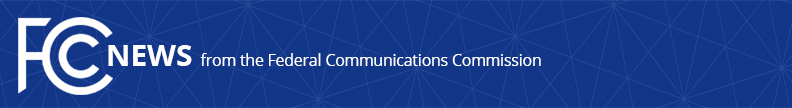 Media Contact:Mark Wigfield, (202) 418-0253mark.wigfield@fcc.govFor Immediate ReleaseSTATEMENT OF FCC CHAIRMAN AJIT PAI
On the Completion of the Incentive Auction and the Start of the Post-Auction Transition PeriodWASHINGTON, April 13, 2017— Federal Communications Commission Chairman Ajit Pai issued the following statement regarding the Incentive Auction Task Force and the Media and Wireless Telecommunications Bureaus’ release of the Closing and Channel Reassignment Public Notice. “Today marks a major accomplishment for the Commission: the ‘auction’ portion of the world’s first incentive auction is officially over.  The reverse and forward auctions have concluded and the results have been announced.  But this process is far from over.  Now, we begin the post-auction transition period.  “This day has been a long time coming.  We congratulate all bidders who were successful in the incentive auction, and we applaud all of those past and present Commission staffers who worked so diligently on every aspect of this complex undertaking.  We have only reached this point because of their tremendous skill and dedication to this groundbreaking endeavor.    “Again: While we celebrate reaching the official close of the auction, there is still much work ahead of us.  It’s now imperative that we move forward with equal zeal to ensure a successful post-auction transition, including a smooth and efficient repacking process.”###Office of Chairman Ajit Pai: (202) 418-2000Twitter: @AjitPaiFCCwww.fcc.gov/leadership/ajit-paiThis is an unofficial announcement of Commission action.  Release of the full text of a Commission order constitutes official action.  See MCI v. FCC, 515 F.2d 385 (D.C. Cir. 1974).